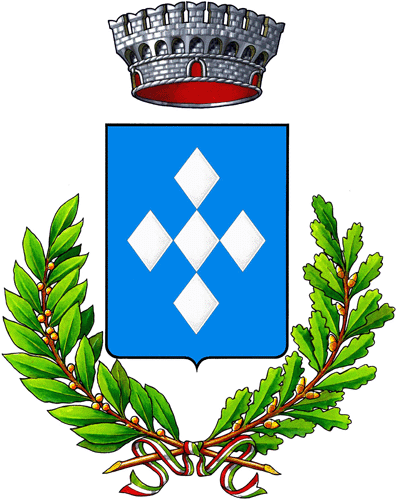 COMUNE DI CARINOLAPROTOCOLLO DELL'ENTE Al Responsabile dell'Area Tecnica Comune di CarinolaP.zza Osvaldo Mazza, 81030 CarinolaRICHIESTA DI CERTIFICATO DI DESTINAZIONE URBANISTICAIL/La Sottoscritto/a…..……………………………………………..……C.F………………………………………..Nato/a il…………………… a ……………………………………………………… Prov. …………………………..Residente a ..............…………...……………... Via …………….………………........................….…… n°.…….…Tel. ……………/……………....……in qualità di________________________C H I E D EIL RILASCIO DEL CERTIFICATO DI DESTINAZIONE URBANISTICO RELATIVO A  TERRENI/FABBRICATI RIPORTATO IN CATASTO A F°  _________ PARTICELLE  __________PER USO__________________________________________ALLEGA:■ Perizia Tecnica asseverata che evidenzi il riporto della zonizzazione di PUC su cartografia catastale■ Perizia Tecnica asseverata  che evidenzi il riporto della zonizzazione di PRG su cartografia catastale ■ copia degli estremi catastali con l'individuazione  dell' immobile oggetto della richiesta ■ visura catastale aggiornata■ individuazione dei vincoli■ 2 marche da bollo da € 16,00 (escluso la successione)■ diritti di segreteria C/C 14105811Si precisa che l’Ufficio ha trenta giorni di tempo dalla data di protocollo per il rilascio del certificato richiesto, come previsto dall’art. 30, comma 3 del D.P.R. 380/2001 e s.m.i.Si precisa che nel caso in cui non vengano allegate le rispettive perizie, non sarà possibile rilasciare il certificato urbanistico.Data       FIRMADATI RELATIVI ALL’IMMOBILE